Cycle 4, niveau 4ième							SEQUENCE n°3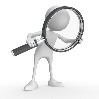 PROBLEMATIQUE : Comment exploiter la voix parlée pour mettre en valeur un texte poétique ?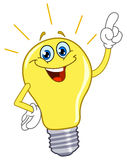 COMPETENCES ABORDEES : Réaliser des projets musicaux d’interprétation ou de créationDéclamer son poème sur un instrumental, à la manière d’un slam. Ecouter, comparer, construire une culture musicale communeRepérer comment un interprète met en valeur un texte poétique.Distinguer différents courants musicaux actuels.Explorer, imaginer, créer et produireEnregistrer une voix à l’aide du logiciel Audacity. Mixer la piste voix à l’aide du logiciel Audacity. Echanger, partager, argumenter et débattrePorter un regard critique sur sa production individuelle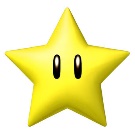 VOCABULAIRE : Tessiture de voix, Timbre de voix, Slam, Rap, Ostinato, Sample, Scansion, Flow, Rythme, Silence 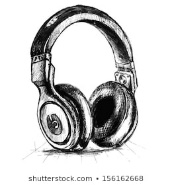 ECOUTES MUSICALES : Les 4 saisons, Grands Corps MaladeMais je t’aime, Camille Lellouch et Grand Corps MaladeCarmen, Stromae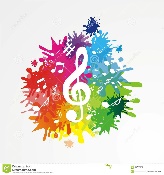 PROJETS MUSICAUX : Projet de création 1 :   Création d’un poème mis en musique (Français – Ed.Musicale)Projet musical 2 :           Interprétation du chant Espoir adapté de Grand Corps Malade (voix parlée et voix chantée)      Interprétation du chant L.O.V.E de Nat King Cole (voix chantée)